OSAKA Japan - SMPG meeting: Nov. 5  – 7, 2012Dress Code: Business CasualOSAKA April 2012 – SMPG Corporate Action – Detailed AgendaMeeting Venue: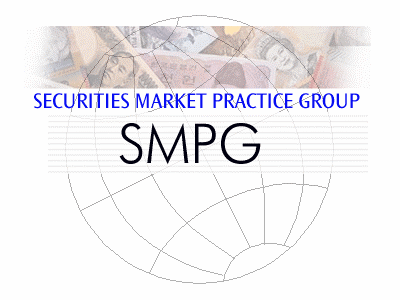 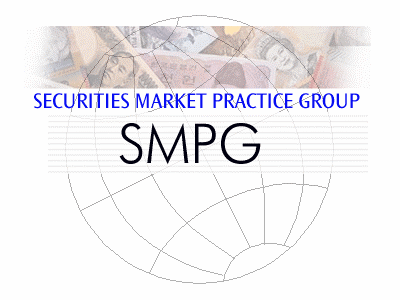 Namba Parks Conference Room 7th Floor 2-10-70Nambanaka Naniwa-ku Osaka City, JapanSponsered　byISITC-JapanMonday 5th of NovemberMonday 5th of NovemberMonday 5th of NovemberMonday 5th of NovemberMonday 5th of NovemberMonday 5th of NovemberMonday 5th of NovemberMorningMorningMorningMorningMorningMorningMorning09:00 – 09:30Welcome Coffee + RegistrationWelcome Coffee + RegistrationWelcome Coffee + RegistrationWelcome Coffee + Registration09:30 – 10:45General Session1. Welcome address (Karla Mc Kenna – SMPG Chair)2. Meeting schedule overview (Jacques Littré – General Secretary)3. Growing use of ISO standards and their impact in Asia (Mr. Satoru Yamadera, BOJ)4. Corporate Action Information Services ISO 20022 Enhancement (Mr. Yukimori, JASDEC &  Mr. Ochi, Tokyo-Stock Exchange) 5. ABMF Update (Asan Development Bank)General Session1. Welcome address (Karla Mc Kenna – SMPG Chair)2. Meeting schedule overview (Jacques Littré – General Secretary)3. Growing use of ISO standards and their impact in Asia (Mr. Satoru Yamadera, BOJ)4. Corporate Action Information Services ISO 20022 Enhancement (Mr. Yukimori, JASDEC &  Mr. Ochi, Tokyo-Stock Exchange) 5. ABMF Update (Asan Development Bank)General Session1. Welcome address (Karla Mc Kenna – SMPG Chair)2. Meeting schedule overview (Jacques Littré – General Secretary)3. Growing use of ISO standards and their impact in Asia (Mr. Satoru Yamadera, BOJ)4. Corporate Action Information Services ISO 20022 Enhancement (Mr. Yukimori, JASDEC &  Mr. Ochi, Tokyo-Stock Exchange) 5. ABMF Update (Asan Development Bank)General Session1. Welcome address (Karla Mc Kenna – SMPG Chair)2. Meeting schedule overview (Jacques Littré – General Secretary)3. Growing use of ISO standards and their impact in Asia (Mr. Satoru Yamadera, BOJ)4. Corporate Action Information Services ISO 20022 Enhancement (Mr. Yukimori, JASDEC &  Mr. Ochi, Tokyo-Stock Exchange) 5. ABMF Update (Asan Development Bank)10:45 – 11:00Coffee BreakCoffee BreakCoffee BreakCoffee Break11:00 – 12:30General Session (Continued)6. APAC Regional MPGs status (Taketoshi Mori, BTMU & Jonathan Rhoda, Statestreet & Alex Kech, SWIFT)7. MyStandards – Status of Market Practices Contents (Jacques Littré, SWIFT)8. Update of the Legal Entity Identifier Standard and Global LEI System Implementation (Karla Mc Kenna, SMPG Chair)General Session (Continued)6. APAC Regional MPGs status (Taketoshi Mori, BTMU & Jonathan Rhoda, Statestreet & Alex Kech, SWIFT)7. MyStandards – Status of Market Practices Contents (Jacques Littré, SWIFT)8. Update of the Legal Entity Identifier Standard and Global LEI System Implementation (Karla Mc Kenna, SMPG Chair)General Session (Continued)6. APAC Regional MPGs status (Taketoshi Mori, BTMU & Jonathan Rhoda, Statestreet & Alex Kech, SWIFT)7. MyStandards – Status of Market Practices Contents (Jacques Littré, SWIFT)8. Update of the Legal Entity Identifier Standard and Global LEI System Implementation (Karla Mc Kenna, SMPG Chair)General Session (Continued)6. APAC Regional MPGs status (Taketoshi Mori, BTMU & Jonathan Rhoda, Statestreet & Alex Kech, SWIFT)7. MyStandards – Status of Market Practices Contents (Jacques Littré, SWIFT)8. Update of the Legal Entity Identifier Standard and Global LEI System Implementation (Karla Mc Kenna, SMPG Chair)12:30 – 13:3012:30 – 13:30LunchLunchLunchLunchAfternoon Afternoon Afternoon Afternoon Afternoon Afternoon 13:30 – 15:15Orientation SessionFor APAC NMPGs convenors and ObserversCorporate Action WGSettlement and Reconciliation WGSettlement and Reconciliation WG15:15 – 15:30Coffee BreakCoffee BreakCoffee BreakCoffee Break15:30 – 17:30COMMON SESSION Corporate Action WG and Settlement and Reconciliation WGCOMMON SESSION Corporate Action WG and Settlement and Reconciliation WGCOMMON SESSION Corporate Action WG and Settlement and Reconciliation WGCOMMON SESSION Corporate Action WG and Settlement and Reconciliation WGTuesday 6th of NovemberTuesday 6th of NovemberTuesday 6th of NovemberTuesday 6th of NovemberTuesday 6th of NovemberMorning Morning Morning Morning Morning 09:00 – 10:45Corporate Action WGSettlement and Reconciliation WGSettlement and Reconciliation WG10:45 – 11:00Coffee BreakCoffee BreakCoffee Break11:00 – 12:30Corporate Action WGSettlement and Reconciliation WGSettlement and Reconciliation WG12:30 – 13:30LunchLunchLunchAfternoon Afternoon Afternoon Afternoon Afternoon 13:30 – 15:15Corporate Action WGCorporate Action WGSettlement and Reconciliation WG15:15 – 15:30Coffee BreakCoffee BreakCoffee Break15:30 – 17:30Corporate Action WGSettlement and Reconciliation WGSettlement and Reconciliation WGOr tentatively CA / S&R COMMON SESSION for FTT conf call with FROr tentatively CA / S&R COMMON SESSION for FTT conf call with FROr tentatively CA / S&R COMMON SESSION for FTT conf call with FREveningEveningEveningEveningEvening17:30 – 21:00- SMPG Event Offered by the hosts -Attractive Osaka Tours: Tsutenkaku Tower, Osaka Caslte, Nambafollowed by Dinner(Attendance confirmation in the registration form required !)- SMPG Event Offered by the hosts -Attractive Osaka Tours: Tsutenkaku Tower, Osaka Caslte, Nambafollowed by Dinner(Attendance confirmation in the registration form required !)- SMPG Event Offered by the hosts -Attractive Osaka Tours: Tsutenkaku Tower, Osaka Caslte, Nambafollowed by Dinner(Attendance confirmation in the registration form required !)Wednesday 7th of NovemberWednesday 7th of NovemberWednesday 7th of NovemberWednesday 7th of NovemberMorning Morning Morning Morning 09:00 – 10:45Corporate Action WGSettlement and Reconciliation WG10:45 – 11:00Coffee BreakCoffee Break11:00 – 12:30Corporate Action WGSettlement and Reconciliation WG12:30 – 13:30LunchLunchEnd of meetingEnd of meetingItem NoShort DescriptionDescription and Pending ActionsOwnerComment1Meeting MinutesAppoints additional minutes taker/helperCA SMPG2Next meetingsConfirm dates for 2013 Conference callsCA SMPG3Approval of October 17 conf. Call MinutesCA SMPGItem
NoShort DescriptionDescription and Pending ActionsOwnerCommentCA 203Yearly GMP Part 1,2,3 and samples alignement as per  SR2012 and yearly summary of changes to MPsProduces a 1-pager summarising the SMPG guidelines to be implemented at the next SR 20XX release and adapt all GMP Documents and samples to SR20XX as per the new schedule decided in Rio April 5-7 2011 for SR2012 and following years: 
Scheduling
• September: Based on the MWG minutes, start with the draft “MP’s Summary” document  & start MP’s discussions. 
• October – November: Update GMP Parts & Event Templates
• Mid-December: Preliminary summary of MP changes
• End December: Draft GMP documents & event templates for review by NMPG's
• End February: Publish final version of GMP docs & templates.
Actions:
1. Sonda to provide PWAL value for the CLSA VOLU template as well as the “terms” paragraph for the event.
2. Daniel/Andreana to provide comments on XDTE usage in LIQU MAND in DE column.
3. US and BE to provide RDTE usage input in the updated “Record Date Tracking” table in GMP Part 
4. Jacques to update the EIG+ table with the decisions of Oct. 17.CA SMPGTelco Oct 17, 2012:
Delphine - Questions on the EIG+
1. CONS: not all consent events have consent fees, hence PAYD should be optional.
Decision: PAYD is conditional; it should only be MAND when there is a consent fee.
2. EXOF VOLU and EXOF CHOS: following comment should be added "NEWO or / and OFFR (either one or the other or both must be present)" like in EXOF MAND 
Decision: Extend comment to EXOFF CHOS and VOLU as well.
3. BIDS VOLU: why is RDTE mandatory while it is not in a TEND VOLU ?
Decision: Keep RDTE as M; countries with BIDS without RDTE should fill in their country column accordingly. If there are more markets without RDTE than markets with RDTE, the GG should be amended.
4. CONS: for XS not all consents have a record date, therefore the record date should be optional in the XS column
Decision: Correct XS column as proposed.
Telco Sept 13, 2012:
Remaining questions on the EIG+ (post meeting comments from Delphine) to be addressed in future calls:
• CONS: not all consent events have consent fees, hence PAYD should be optional 
• CONS: for XS not all consents have a record date, therefore the record should be optional in the XS column
• EXOF VOLU and EXOF CHOS: following comment should be added "NEWO or / and OFFR (either one or the other or both must be present)" like in EXOF MAND 
• BIDS VOLU: why is RDTE mandatory while it is not in a TEND VOLU ?
Telco June 27, 2012:
Review Remaining action items on EIG+ and samples.
1. CLSA VOLU: REVO period included in template but not in GG. Do we add in GG ?
2. DETI MAND: Check if :92a::RATE is needed ? -> Rate is not needed.
3. DRCA MAND: EFFD=Unknown is in template but not in GG. Is it needed ? 
4. LIQU MAND in EIG+ DE column: XDTE[O] missing comments on usage of XDTE.
5. CONS VOLU: INCE rate is M in GG, but not included in template. 
6. RDTE tracking tab: Input from Belgium and US missing.
Telco May 23, 2012:
EIG+
● Kim will email the French NMPG’s feedback to Jacques later today. SUSP is a valid event in France.
● Sonda will email ISITC’s feedback to Jacques within a few days.
CR for INTP
● The WG reviewed the CR but had no specific comments except to inquire if the need is shared by other markets and how frequent it is in Russia.
● Laura requested an actual example.
Athens April 24-26:
GMP Part 1: No update
GMP Part 2 EIG- +: See Athens minutes for detailed Action Items on the Global Grid and Country columns
GMP Part 2-  RDTE Table: See action item in column D
Templates: See Athens minutes for detailed Action ItemsCA167Consent Events /+ Schemes - Clarify business flows.Originates from SR2010 CR III.71 on Consent Event. SMPG to review the context around Consent events / Schemes of Arrangement and clarify the business flows in which these events can be used.

Actions:
1. Bernard to send updated Consent document to Sonda and Delphine for review and integrate also SR2013 related changes.
2. Proxy Voting subgroup to look at item 10 in Sonda's document (Should a vote be handled as a proxy or consent event).ISITCTelco Oct 17, 2012:
Delphine and Sonda have not received an updated document from Bernard. Postponed.
Telco 13 Sept. 2012:
Bernard has made some changes last June in the document and it still need to be reviewed with Sonda and Delphine. 
The document should also be updated to be aligned with SR2013 decisions namely on SOFE/INCE definitions.  
Telco June 27, 2012:
ISITC did not believe there were any other changes to the document, and have adopted it and plan to publish it next week. Bernard has made some changes and will email the updated version to Sonda and Delphine by end of this week. -> Postponed to next conf call.
Athens April 24-26:
Sonda walks us through the document already reviewed by Delphine, Bernard.
Discussion / questions about the document:
• Question regarding CHAN VOLU. Answer: No, use CONS for change of terms
• Question regarding ‘due and payable’. Answer: CONS can be used for this
• How to report bondholder meetings ? Can it fit in ISO 15022 or 20022 ?
Telco March 28, 2012: Sonda, Bernard and Delphine have a call scheduled next week to discuss the remaining questions in the the document. They will provide an updated document as input to the Athens meeting.
Telco Feb 29, 2012: Sonda, Bernard and Delphine have discussed the attached document above. Sonda walks the group though the whole document.
There are currently three fee rate (:92a:) data elements associated with CONS in the Standards: SOFE, INCE and ESOF and ISITC has investigated solicitation fee vs. incentive rate.
The result of the investigation shows that: 
• The SOFE rate and amount definitions are not aligned as the SOFE amount says it is paid not to the holder/owner but to a third party, whilst the SOFE rate does not mention this restriction at all. Both definitions should be aligned.
• The (INCE) Cash incentive fee/rate is said to be paid to the holder. 
• The (ESOF) Early solicitation fee should actually be an early incentive fee/rate instead, since it is paid to the holder. Therefore ESOF should have either the code or/and the name changed. 
It was proposed that the SMPG creates a CR for SR2013 to change SOFE and ESOF in line with the above so as to have 1 sollicitation fee for the owner and one for a third party and one early sollicitation fee. This was discussed, and no objections were raised.
SE, DK, JP indicate that they do not use sollicitation fee. 
Jacques mentioned the question raised by the Canadian NMPG about what rate to use for a premium cash distribution in DRIP/DVOP events.
Telco Jan 25, 2012: 
Sonda and Bernard have not yet been able to discuss the document submitted by Sonda in December (see document in minutes). Sonda, Bernard and Delphine need to discuss the issue before bringing it to the SMPG. They will revert to the WG at the February 29 call.
ZA written feedack: Solicitation fees are not used as consent fees in the South African market (ZA). Consent events are processed as proxy events and are thus not combined with Tender and Exchange.CA 202Funds related IssueThe areas of overlap with the CA group would be income distributions, capital reorganisations (fund mergers, de-mergers, closures etc.) and shareholder voting, • reinvestment of Fund (REIN) Cash Distribution Code (See also CA194).

Actions: 
1. Andreana (covering DE), Mari (covering UK&IE) and Veronique (covering the rest of countries) to create the respective list of pain points for investment funds related events i.e. income distributions, capital reorganisations (fund mergers, de-mergers, closures etc.) and shareholder voting, reinvestment of Fund (REIN) Cash Distribution.
• Véronique to check with Charles Boniver and  Mari to check with David Broadway regarding the IF WG discussions on funds related CA.IF-WGRefer Also to CA194
Telco Oct. 17, 2012: 
The UK NMPG is discussing the pain points. Some feedback has been received, but Mari expects more in the next few days. Five points have been identified so far; three out of which have been addressed in SR2013 (accumulation, equalization and period units).
A new issue regarding liquid asset funds is how to reflect daily accrual when distributing on a monthly basis. Also another issue, funds income distribution are announced in the market as DVCA though there is an automatic reinvestment.
When the UK has identified the pain points (likely at their meeting this week), Mari will document them.
Veronique: No input due to lack of time.
Jacques had an action to arrange a conf call between the four; is this still necessary? No, it is preferable to wait until all the pain points have been compiled first.
Regarding the IF-WG’s discussion of funds-related corporate actions. It is not clear whether the discussion is from a funds or fund unit holders perspective ? To be clarified with the IF WG.
Telco Sept. 13 2012:
The list of funds related pain points and issues still need to be created by Mari, Andreana and Veronique.
Telco June 27, 2012:
Mari will create a list. Andreana and Veronique did not attend the call, and have not sent any lists.
Athens April 24-26: 
Bernard Reports about his meeting with the IF-WG:
The source of CA information varies greatly between markets in the IF arena. The IF group works on a survey market by market to identify commonalities and discrepancies. They only focus on ETF and open-ended funds.
The IF-WG asked if there are any events we are aware of with specific impact on investment funds. Bernard said that there are a few we have discussed such as reinvestment vs. accumulation.
Bernard proposed that the IF group does not look at how the information would be communicated, but instead provide the CA WG with the business scenarios they would like to create a market practice for i.e. mainly for:
• reinvestments,
• accumulation,
• liquidation/redemption,
• equalisation
The CA WG discussed what to do and how to proceed, and agreed to focus on the largest markets first (US, ESES, LU, ES, DE, UK&IE and CH) and on the main pain points rather than all issues at once.
Telco June 29: Not Discussed
Rio April 5-7:
Refer to CA 194 for the outcome of RioCA 238Reporting of Bond Holder Meeting in ISO 15022/20022Spawned from CA 167
Actions:
Jacques: to forward the question to ISS and Broadridge about how BHM are considered in PV.
NMPGs: Provide feedback on usage of BHMXS / ISITCTelco Oct 17, 2012:
Jacques has forwarded the question to the Proxy Voting sub-group, and it is in the agenda of the next call on Oct. 24.
Telco Sept. 13, 2012:
The Norwegian market use XMET for Bondholders meetings, but do not have an objection to use  CONS for notification for a Bondholders meeting. 
Bond holder meetings (BHM) are normally not considered as physical / actual meeting. The group sees nevertheless 2 options to support BHM:
• use MEET event and update its definition so that it encompasses BHMs
• use CONS event. 
It is proposed to ask feedback from the PV subgroup co-chairs Elizabeth Meilano (ISS) and Les Turner (Broadridge) on this item and report at the next conreferance call.
Telco June 27, 2012:
Jacques reported on his action: bondholder meetings are not included in the ISO 20022 PV messages. Thus, MP for bondholder meetings stay with the CA-WG.
Proposal to create a MP to state that CAEV code CONS is to be used for bondholder meetings. CA 239SR2013 Maintenance WG follow up itemsDefine new Market Practices as requested in the SR2013 CA MWG minutes 
Actions: Review Status of open actions in "SR2013 SMPG Action" sheet.GMP Part 1 subgroupTelco Oct 17, 2012:
Veronique reports about the GMP Part 1 subgroup work on this topic: The GMP1 subgroup has had two conference calls and have made good progress on the general items. On market (NMPG’s) -specific items, the subgroup has a plan and work is in progress. Actions items are planned for November. 
Kim reports about the progress of a MP by the FR group on the French Transaction Tax (FTT): FR has been working on the CA side of the FTT and hope to have an “internal” draft document ready by mid-November and a draft for discussion and possible publication by the SMPG by end of December. 
Telco Sept. 13, 2012
At the SR2013 CA MWG meeting end of August, the group has defined some follow up actions to be carried out by the SMPG as an outcome of the discussions on various change requests (whether approved or rejected CRs). 
A summary of those follow actions is provided in the sheet named “SR2013 SMPG Actions” in this "CA SMPG Open Items” Excel file. The following has been decided: The GMP Part 1 subgroup will review each priority 1 follow up action and come back to the whole group with proposals for solutions. The following CRs# will be reviewed in priority 1: 399 / 406 / 427 / 393 / 421 / 383 / 423 / 411.  For 421, UK should come up with a proposal first.
The remaining follow up actions CRs in the list (400 / 418 / 389 / 397 / 439 / 386) are priority 2. CA 240New CAMV code or Option code for disclosure / certificationCreation of a mandatory CAMV code with disclosure/certification and/or  the creation of a new CAOP option codes for ‘disclose/certify and receive entitlement’ and ‘do not disclose/certify and forfeit entitlement’
(It is acknowledged that this is a big development but this issue was left unresolved for several years and we need to tackle it at a certain moment.  If we agree to it, it can be reused in other situations where we also have a problem today like for certifications etc.)
Actions:
The NMPGs to revert on the below questions at/by Osaka:
1. Do you have this kind of scenario in your market?
2. Do you have a preference regarding a new CAMV code or new CAOP codes?
3. Do you have any other suggestions on how to solve the problem, such as an ADDB code?BernardTelco Oct 17, 2012:
The items concerns mandatory events where the issuer (or an agent) will not pay the proceeds until and unless certification/disclosure is made. An example would be a securities distribution where the holders need to certify that they are not residents of certain countries.
Telco Sept. 13, 2012
This item spawned from CA 226.CA241Rights Distributions RHTS / RHDI definitionsReview definitions of both events as they do not seem to reflect their actual semantic. The 2 definitions are oddly almost identical !BernardCA242Placement of Interest Shortfall (SHRT)The new SHRT rate has been placed in SR2012 in the seq. D whilst it is closely linked to the calculation of the INTP which is located in sequence E2.
It would make sense to move SHRT in sequence E2 (and E if not paid) instead of sequence D.
[INTP calculation is = INTR * (DAAC / the number of days of the year based on the MICO method) - SHRT]BernardMSMyStandards – Status of CA SMPG MPs entry Presentation / Review of the CA MP contents in MyStandards and Planning Validation phase.SWIFTSubgroups ReportingSubgroups ReportingSubgroups ReportingSubgroups ReportingSubgroups Reporting TATax SubgroupActions
1. Tax subgroup Co-chairs, Kim & Jean-Pierre, to schedule more regular conference call meetings.
2. Kim to send to Jacques and Christine the Tax subgroup input document on Qualifiers for forwarding to the entire CA-WG.
3. Bernard to contact Jyi-ChenTax SubgroupTelco Oct 17, 2012:
Kim reports on the tax subgroup: two ongoing items are discussed:
1. Certification and tax reclaim on the income tax side,
2. Use of tax qualifiers for income payment.
Unfortunately, few NMPGs have reverted on the qualifier issue so far and therefore the analysis cannot be completed.
Christine proposed to extend the request to the entire SMPG and ask for input by mid-November. 
Mari proposed the tax subgroup to have more regular calls, say on a monthly basis.
Sonda suggested that FTTs in additional markets be added to the tax subgroup agenda, with participation from those markets where an implementation of it is under discussion.
Telco Sept. 13, 2012:
The review of tax qualifiers has not progressed much due to lack of feedback from countries. Feedback was received from DE, UK, NO only. The review of the tax certification process is still ongoing. Kimchi proposes that the co-chairs of the group get together with Bernard and Sonda to see how to progress in the follwing couple of months. (From Kimchi via email)
Bernard also proposes to ask Jyi-Chen Chueh, Standards Chartered in Singapore and expert in CA taxes, to participate to the tax subgroup calls.  Jyi-Chen has participated end of August to the SR2013 CA Maintenance WG meeting as the Singapore representative.
Telco June 27, 2012:
Since Kim or Bernard did not attend the call, no report was made.
Athens April 24-26: 
In the last call, a matrix was sent but no feedback has been received
A conf call was planned, but has been cancelled. Feedback to be sent to Kim/Jean-Pierre via email PVPV SubgroupActions:
Continue review of ISO20022 PV messages.PV SubgroupTelco Oct 17, 2012:
The PV subgroup has had a few calls, though the last call was cancelled due to not enough participants. The work is progressing well, with review of the meeting notification and notification cancellation already completed. The next step is to start reviewing the instruction message. Next conference call scheduled on October 24.
Telco Sept 13, 2012:
The PV subgroup had a second call on July 25 with 13 attendees. The scope and usage of the ISO 20022 meeting notification message was reviewed and the group started to define market practice by walking through the message structure.
Conference calls have been scheduled every 2 weeks.
Telco June 27, 2012: 
Christine briefly mentioned the email sent last week, and requested those NMPG representatives to the subgroup who had not yet reverted on possible dates beginning of July to do so promptly.
Athens April 24-26: 
The ISS and Broadridge representatives will likely co-chair the group
This proposal was accepted by the WG..Various Questions and Clarifications from NMPG’sVarious Questions and Clarifications from NMPG’sVarious Questions and Clarifications from NMPG’sVarious Questions and Clarifications from NMPG’sVarious Questions and Clarifications from NMPG’sQ1GRSS and NETT rates in percentageSee input document showing a potential DVCA where the payment is a percentage rate. Note this can happen on Preference shares and GENUSSSCHEINE in particular. Note these are not interest payments. Need to get a consensus on how to replace :92A:MDPUGQ2PRPP PositionGeneral consensus required after PRPP coming back in November 2012. On SMPG templates it is sometimes in SECMOVE and sometimes in CASHMOVE. At last MDPUG Data Vendors were not in agreement on where it should go.  So guidance on this would be appreciated.MDPUGQ3PV Split InstructionHandling of split instruction in Proxy Voting (often becomes the barrier for STP – no market practice / structured fields to input required information) → can this be handled at Proxy Voting session.KRQ4Desent Offer“Desent” offer (opposite of Consent):  Details should be explained by Layla but can this be raised at the session on Consent?KRQ5Capital Reduction“Capital reduction”:  Is there any place appropriate to question about how capital reductions are handled in other market?KRQ6CAEV code for Coupon-like paymentsWhich CAEV codes are to be used for payments of non-regular interest, payments of conditional interest and additional payments on interest-bearing securities?SEQ7Priority Offer for shares other than the underlyingWe in the Nordic markets use PRIO only rarely, but when we have it has always been for offers to shareholders to purchase additional shares - like a rights issue though without actual rights. We have now seen a few events where the issuer is offering its shareholders to purchase shares in another company - either a subsidiary (like a spin-off, though against payment) or shares in another, completely separate company not(fully) controlled by the offeror. Is PRIO possible to use for these types of events, even though the ISIN of the outturn is not the same as the underlying? If not, which CAEV code is the best one to use?SECA / S & R Common Session ItemsCA / S & R Common Session ItemsCA / S & R Common Session ItemsCA / S & R Common Session ItemsCA / S & R Common Session ItemsCS1Process and Market Practices for Depositary ReceiptsDiscuss and analyse possibility of developing global market practice for depositary receipts (ADR, GDR) issuance and releaseHigh level introduction on DRAgree on the way forward:  what to be defined by the global market practice (only S&R or S&R and CA?) and “how” (a separate working group?  With external experts?, etc.)SWIFT APAC TeamFor CA, below points may become the DR specific items (currently it’s only my personal opinion):  There may be a time criticality as DR has “an extra layer” (=DR bank) until the CA info reaches to the end investor:  any “time stamp” requirement?Are the DR underlying share balance in ELIG and the safe keeping account no. sufficient to link MT56X to the issued DR?  Any flag, code, etc., to differentiate CA message for DR from other normal CA messages?  CS2IPO ProcessReview IPO process from input DocumentSWIFT APAC TeamCS3French Transaction Tax Conference Call (Tentative on Tuesday PM – To be confirmed)Status of the FTT market practice (Conference Call with Axelle Wurmster)S&R groupOptional ItemsOptional ItemsOptional ItemsOptional ItemsOptional ItemsCA 220ISO 20022 CAPA, CACO Messages: no more CA DetailsEvent details have been removed from ISO 20022 versions of CAPA, CACO and event processing status message. This means that some key data like Record Date are no longer in those messages and thereby Record Date had to be reinserted into the DTCC Extensions for the CAPA/CACO/CAPS messages.
Actions: 
1. Jacques to add open item to review minimum criteria needed for 20022 messages starting with Confirmation of Payment
2. NMPGs to revert at next telco if they identify more fields that are required in the CAPA/CACO. (ISO 20022 Preadvice and Confirmation MX messages).ISO20022 SubgroupTelco Sept 14: Record date, ex-date and RHDI indicator have been identified as necessary in the sub-group.
ISITC might still require some more elements. Sonda will revert later. Not for October meeting.
Telco June 29: 
Discussed at the last call of the 20022 sub-group.
Record date, ex date and RHDI indicator have been identified as necessary in the sub-group.
ISITC are reviewing the other fields to see of there are additional fields that are required. Sonda to revert if they identify more fields.
Rio April 5-7:
Decision: Decision: SMPG to review which messages we need event details in, and which fields to put back in. We should not include everything, just critical details.CA 199Extending global MP to the ISO 20022 CA messagesIn view of the recent ISO 20022 CA messages adoption by DTCC in the frame of their CA Re-engineering project, the need for global MP for the ISO 20022 CA messages becomes more urgent than previously thought. Potential work items:
- Adapt current Global MP document to ISO20022
- Create new MPs based on needs from DTCC ISO20022 adoption
- Insert message fllows related information MP from SWIFT ISO 20022 MUG
Actions:
• The subgroup to review the remaining sections 2,4,5,6
• Jacques to consolidate the updated sections.
• Jacques: SWIFT will translate the SMPG templates into 20022, resulting in syntax visualisation of the MP in both 15022 and 20022.ISO20022 SubgroupRio April 5-7 2011:
Will be started in June once the GMP Part 1 has been made SR2011 compliant.
Telco 14 Mar 2011:
Sections 2,4,5,6 remains to be reviewed. The clean-up of all other sections have already been completed. Any new volunteers to participate to the clean-up of those remaining sections can contact Véronique.